Art Elements Line - an actual or implied mark, path, mass, or edge, where length is dominant 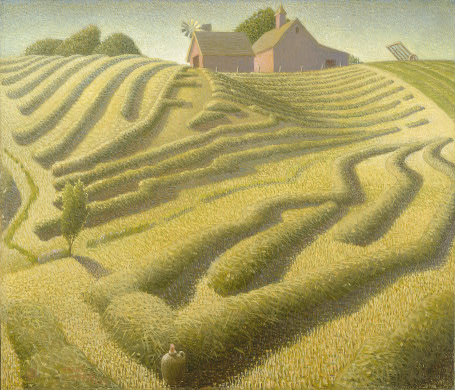 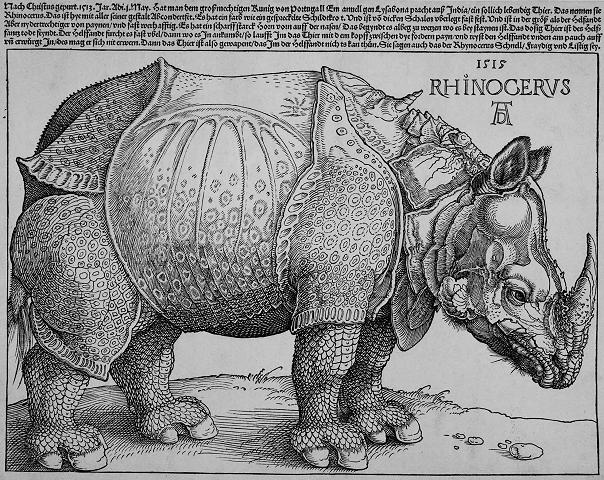 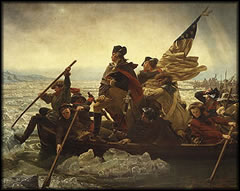  Texture - the way a surface appears or feels when touched (rough, smooth, etc.) implied vs actual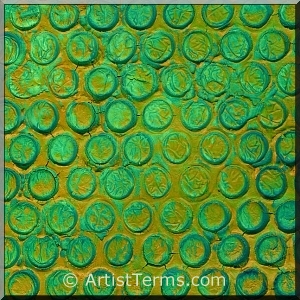 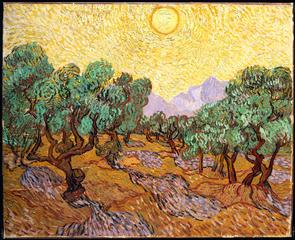 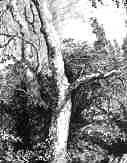 Value - the degree of lightness or darkness of a given color 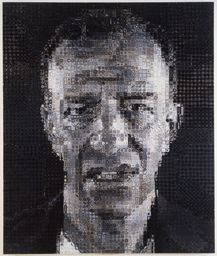 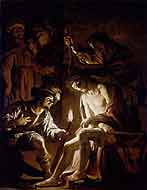 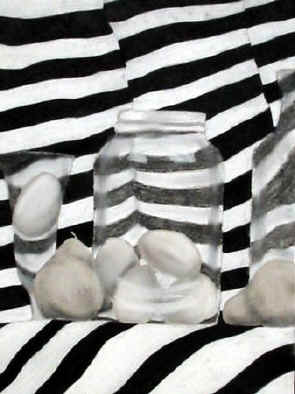 Color - a hue or pigment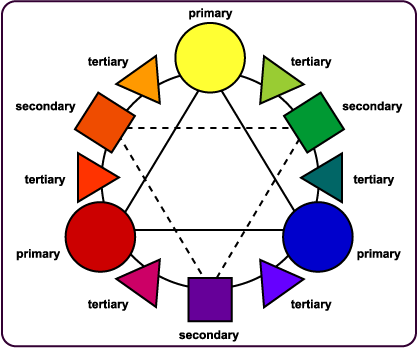 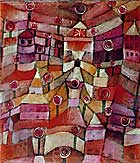 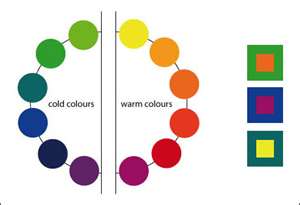 Shape/Form- any flat area bound by line, value, or color – Form: the mass of a shape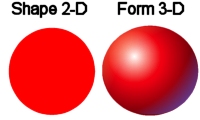 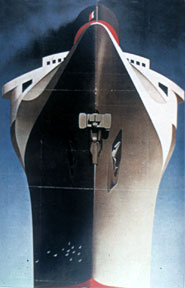 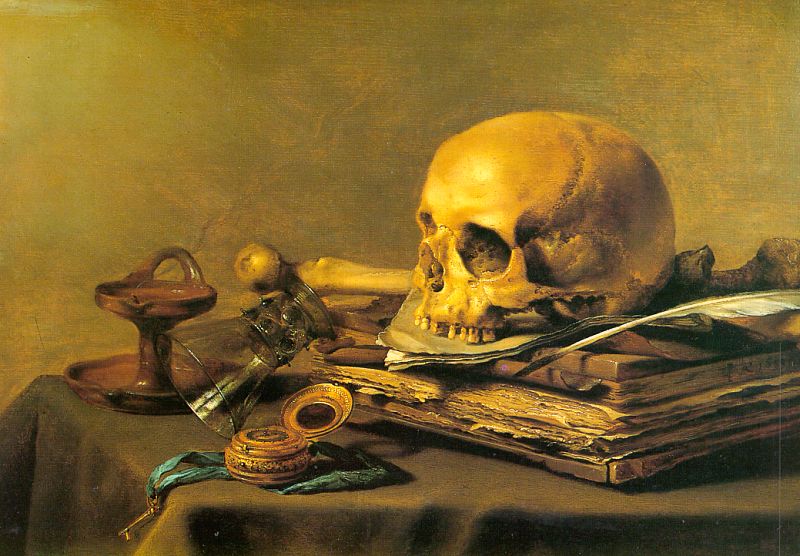 Principles of DesignUnity: the relationship between the individual parts and the whole of a composition. (Students standing side by side as closely as possible)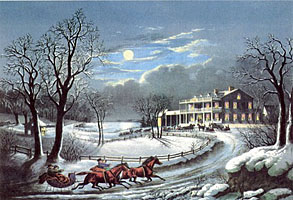 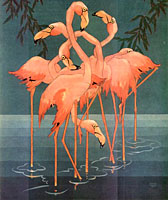 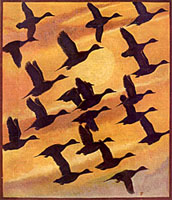 Balance: a feeling of equality of weight, attention, or attraction of the various elements within the composition as a means of accomplishing unity. (Two items, one in each hand…hold as long as possible)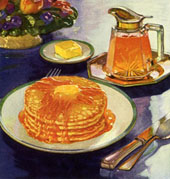 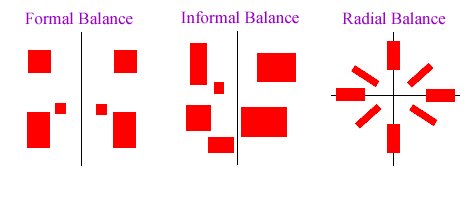 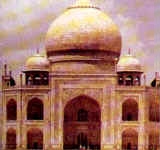 Repetition/rhythm: the act of repeating an element either regularly or irregularly resulting in a rhythm of the repeating elements. (Students will perform the “wave”)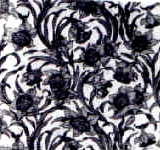 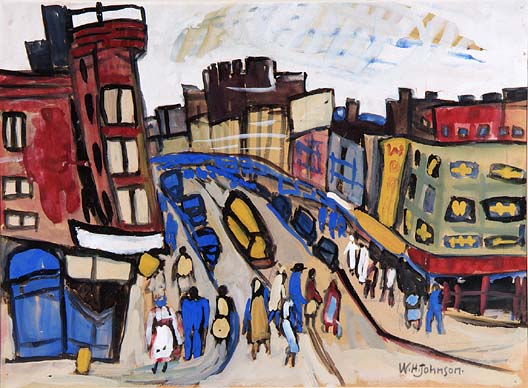 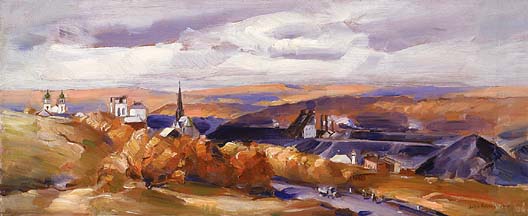 Contrast: the difference between elements or the opposition to various elements. 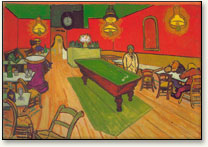 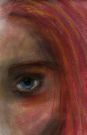 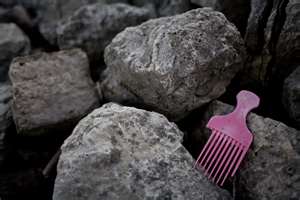 Space: the interval or measurable distance between objects or forms (two dimensional or three dimensional) 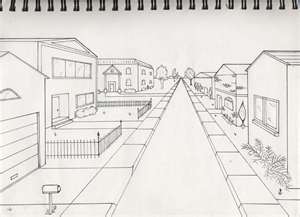 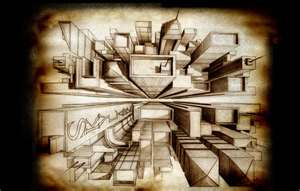 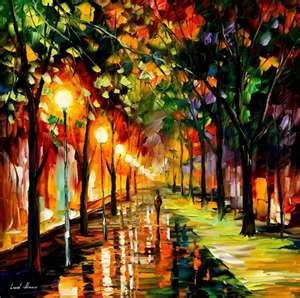 Proportion:  the relation of two things in size, number, amount, or degree. (Comparing the tallest student to the shortest student)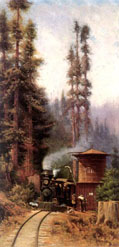 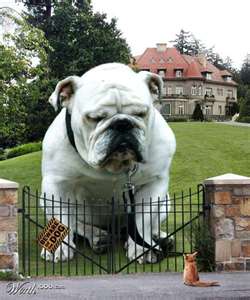 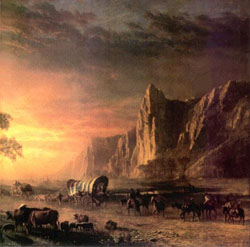 